ДЗЮДО11-14 июля в городе Череповец прошла IX Летняя Спартакиада учащихся России по дзюдо среди юношей и девушек. В соревнованиях приняло участие 150 спортсменов из более 40 субъектов Российской Федерации. Воспитанница СШ «Легион» Елизавета Дзизенко в составе сборной команды Краснодарского края в своей весовой категории заняла III место (на фото вторя справа). Команда Краснодарского края заняла II место. Тренер Антоненко Виталий Владимирович.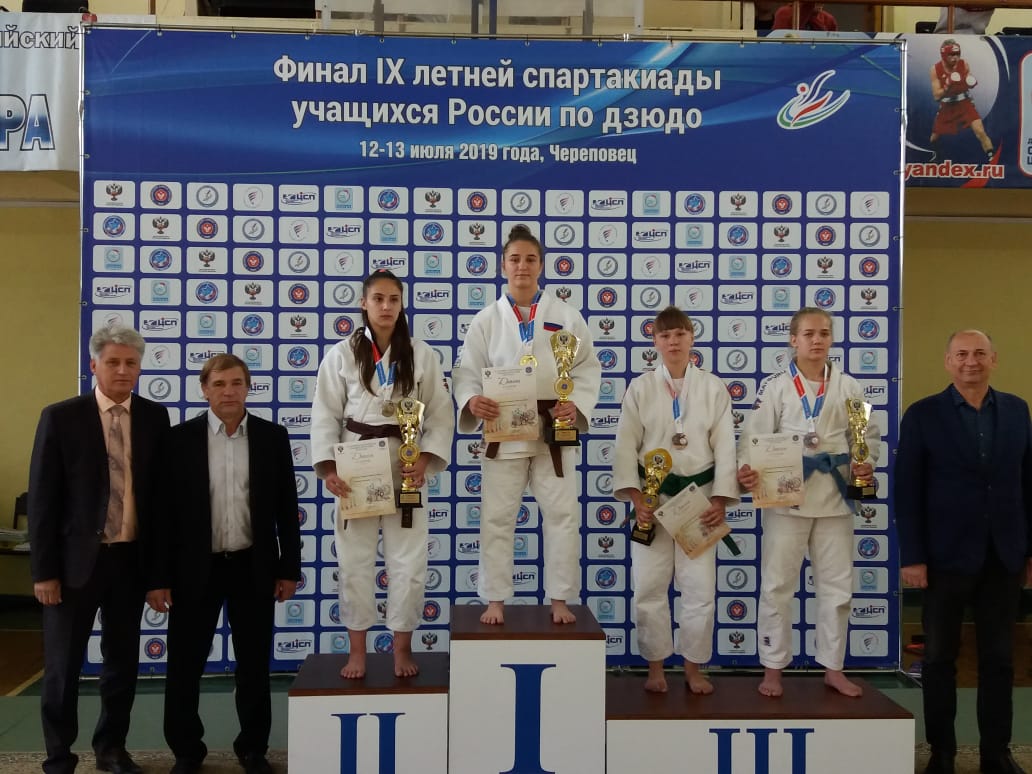 